			บันทึกข้อความ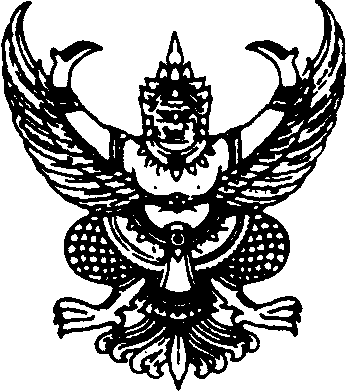 ส่วนราชการ  งานเวชระเบียนและสถิติ โรงพยาบาลอุบลรัตน์ โทร 043-446111-3ที่  ขก.0033.37/	วันที่     15     สิงหาคม  2566เรื่อง   ขอเปลี่ยนสิทธิเรียน    ผู้อำนวยการโรงพยาบาลอุบลรัตน์		งานจัดเก็บรายได้  จัดทำรายงานลูกหนี้ค่ารักษาพยาบาล กรณีค่ารักษาผู้ป่วยนอก UC AE ที่เกิดขึ้นในเดือน กรกฎาคม 2566 แต่เมื่อตรวจสอบ ภายหลังแล้วพบว่ามีการ จำนวน 2  ราย มีการส่งสิทธิรักษาผิดเป็นข้อมูล ประกอบ KPI.ของงานส่งเสริมสุขภาพ ซึ่งมีรายชื่อดังต่อไปนี้วันที่รับบริการ			ยอดปรับปรุง		1. ด.ช. ทวีทรัพย์ ภูเขียว                              3/07/2566                                       50		2. ด.ช.นิชาภัทร ยาตาแสง                            3/07/2566                                       50		งานจัดเก็บรายได้ จึงขอปรับปรุงยอดรายงานลูกหนี้สิทธิ OP AE ดังนั้น ขอเปลี่ยนสิทธิ และปรับเพิ่มไปไว้ ลูกหนี้เป็นลูกหนี้ค่ารักษาด้านการสร้างเสริมสุขภาพและป้องกันโรค (P&P)จึงเรียนมาเพื่อโปรดพิจารณาอนุมัติ              (น.ส.พัชราภรณ์ สงพัด)                                                                เจ้าพนักงานเวชสถิติชำนาญงาน                   อนุมัติ        (นางสาวอภิสรา  ธำรงวรางกูร)นายแพทย์ชำนาญการ รักษาราชการในตำแหน่ง        ผู้อำนวยการโรงพยาบาลอุบลรัตน์